KUTSU SUOMEN IRLANNINCOBYHDISTYKSEN NÄYTTELYYN 1.10.2017 KOUVOLAAN!Näyttelyn tuomarit: Kristiina Peltonen ja Petra RimpinenJärjestettävät luokat:Maitovarsat 25€1-2 v. oriit ja tammat 50€Ruunat show-luokka 30€3 v. täyttäneet tammat 50 €3 v. täyttäneet oriit 150 €Jälkeläisluokka 20€/ jälkeläinen (ori/tamma vähintään 3 ja enintään 5 jälkeläistä )Champion Elite Mare/Stallion show-luokka (sis. jälkeläisluokan) 45€Uutuutena:Minicob-luokka / max. säkäkorkeus 130cmMaitovarsat 25€1-2 v. oriit ja tammat 50€Ruunat show-luokka 30€3 v. täyttäneet tammat 50€3 v. täyttäneet oriit 150€Rotutarkastus näyttelyn yhteydessä 20€. Tunnistus +mikrosirun asentaminen 30€. Suoritamme näyttelypaikalla myös virallisia säkämittauksia. Eläinlääkärintodistus vaaditaan 3 vuotta täyttäneiltä ensikertalaisilta oreilta. Dna-näytteet (50€) otetaan kaikilta rotutarkastettavilta hevosilta ja minicob- luokan osallistujien säkäkorkeus mitataan. Mahdollisuus päiväkarsinapaikkaan 20€/karsina. Lisätiedot näyttelystä Heidi Savela p. 050-5420248.Ohjeet ja lomakkeet löydät osoitteesta www.irlannincobyhdistys.fiIlmoittautuminen on sitova vasta maksun saavuttua, lähetäthän siis kuitin maksusta ilmoittautumisen yhteydessä. Yhdistyksen tilinumero: Nordea FI2611133000608675, viite 8992. Näyttelymaksu palautetaan ainoastaan lääkärin/viranomaisen todistuksen perusteella tai näyttely peruuntuessa.Ilmoittautumiset 1.9.2017 mennessä Tiina Saranpäälle tiina.saranpaa@multi.fiViimeisen ilmoittautumispäivän postileima/ maksusiirtopäivämäärä on sitova.Jälki- ilmoittautuminen viimeisen ilmoittautumispäivän jälkeen korotetulla hinnalla, normaali ilmoittautumismaksu+10€.Suomen Irlannincob yhdistys –FSIC ry pidättää oikeuden tuomari- ja aikataulumuutoksiin. Yhdistys ei ole vakuuttanut osallistujiaLämpimästi tervetuloa!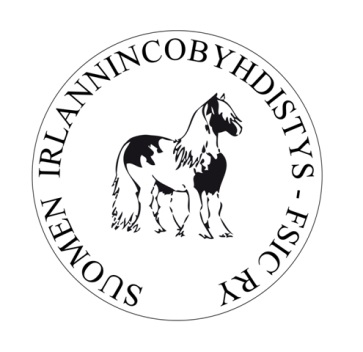 